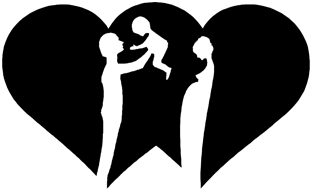 Ginekologiczno- Położniczy Szpital Kliniczny UM w Poznaniu poszukuje osoby na stanowisko:       EmbriologWymagane:Wykształcenie wyższe: biolog, biotechnolog, analityk medycznyDoświadczenie zawodowe min. 1 rok w laboratorium IVFDodatkowym atutem będzie wpis na listę diagnostów laboratoryjnychOsoby zainteresowane proszę o przesłanie CV wraz z listem motywacyjnym na adres:bstelmach@gpsk.am.poznan.plZastrzegamy sobie prawo kontaktu tylko z wybranymi osobami.W aplikacji prosimy umieścić klauzulę: "Wyrażam zgodę na przetwarzanie danych osobowych zawartych w ofercie pracy dla potrzeb niezbędnych do realizacji procesu rekrutacji (zgodnie z Ustawą z dnia 29.08.1997 o ochronie danych osobowych, Dziennik Ustaw Nr 133 Poz. 883)."